「2024年德國紐倫堡電力電子系統及元器件展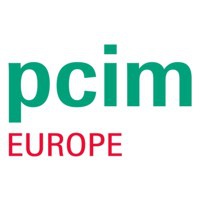 (PCIM Europe)」本會成團將向有關單位申請補助，俟核准後補助廠商2024年德國紐倫堡電力電子系統及元器件展，全稱為電力電子、智慧機電、再生能源、能源管理博覽會(Power Electronics, Intelligent Motion, Renewable Energy, Energy Management) ，該展創辦於1979年，每年一屆，至今已經有40多年的歷史。為目前該領域最具影響力之展覽會，也是最大之功率半導體展。根據主辦單位統計資料，2023年展會，共有507家企業參與展出，有一半以上為國際展商，展覽面積超過30,000平方公尺，並吸引16,650位買主參觀，買主來自電子、再生能源、汽車電子等領域。展品範圍則涵蓋半導體、被動元件、磁與核心材料、散熱管理、傳感元器件、裝配和子系統、伺服技術/執行器、電源、電能質量、測試和測量、開發軟體、整流器、訊息和服務等相關領域。參展需知 展覽時間：2024年6月11日至6月13日 (共3天) 	 展覽地點：德國紐倫堡展覽中心 展品項目：功率半導體，功率器件和功率模塊、集成電路、被動元件、磁性材料和線圈材料、熱管理、傳感器、裝配和子系統、電源轉換器、電能質量和儲能、測試設備和測量設備、開發工具和測試工具、信息和服務 標準攤位-每16平方公尺攤位費用：會            員：歐元9,838元 (開立收據)非會員及贊助會員：歐元10,330元 (開立發票含5％營業稅) 服務內容：攤位配備含基本隔間牆、地毯、公司招牌、儲藏室、投射燈5盞(每3 sqm 1盞)、洽談桌1張、洽談椅2張、插座、型錄架1個、櫃台1個、掛衣架、垃圾筒1個及攤位基本清潔。本會為保障會員廠商參加海外展覽之權益，將為每位參展廠商加保新台幣200萬元整之旅行綜合保險以及新台      幣20萬元之旅行平安暨海外醫療保險(不含個別自行前往或提前延後進出者)。 本會提供展前、展中、展後相關參展服務，包括辦理參展廠商申請與核撥政府補助款之作業，並協助與大會 及承包商之聯繫協調服務。參展廠商展出之產品，需與受補助之公協會產業屬性及參加之展覽屬性相關，且為台灣產製產品，攤位內之海報與文宣上之資訊等需以台灣製造產品與台灣工廠為主，否則恕無法補助。 報名截止日期：即日起自額滿為止。 補助標準：如獲核准補助，將於展後補助廠商，非會員依會員補助款之50％為準，參展廠商參展使用名稱            （含攤位上之公司招牌）必須同向商業司及貿易局登記之中英文公司名稱始得申請補助。 如參展規模未達5個攤位，本會將不組團、不補助，有關入會事宜，請洽詢承辦人。 承辦人：國際業務室 范美華小姐 電話：02-8792-6666轉247，傳真：02-8792-6141，           E-mail: fiona@teema.org.tw。「2024年德國紐倫堡電力電子系統及元器件展(PCIM Europe)」報名表※報名方式:1. 請將本報名表填妥並蓋公司大小章後連同攤位費電匯水單影本以傳真方式傳至本會收，始完成受理報名手續。請以   電匯方式付款(務必全額到付)，電匯國外銀行託收費用，由報名廠商負擔。本會外幣帳戶：2. 本會會員將出具收據(贊助會員及相關公協會會員出具發票)。3. 退展：攤位一經簽回確認後，則會產生退展費用100％。4. 本會展覽補助不可與經濟部個別廠商參展補助重複申請，請展商特別留意，如有重複請擇一申請，並告知本會承辦人。5. 貴公司上述資料將提供本展相關業務承辦人員作業，及寄發本會其他海外展電子文宣資訊使用。如貴公司有異議或不願   意收到相關活動資料訊息，請以書面通知本會承辦人。6. 參展廠商展出之產品，需與受補助之公協會產業屬性及參加之展覽屬性相關，且為台灣產製產品，攤位內之海報與文宣上之資訊等需以台灣製造產品與台灣工廠為主，否則恕無法補助。公司印章：					   負責人印章：                         公司名稱中文：中文：中文：公司名稱英文：英文：英文：地址中文：中文：中文：地址英文：英文：英文：會員性質會員請填會員編號：                                 （如不知，由本會代填）會員請填會員編號：                                 （如不知，由本會代填）會員請填會員編號：                                 （如不知，由本會代填）會員性質贊助會員及非會員請填統一編號（開發票用）：贊助會員及非會員請填統一編號（開發票用）：贊助會員及非會員請填統一編號（開發票用）：電  話(   )               分機手 機傳真(   )Email網址聯絡人(中英文)職 稱攤位費標準攤位-每攤位費用：會員(開立收據)：歐元9,838元×    個＝€            非會員及贊助會員(開立發票含5％營業稅)：歐元10,330元×    個＝€            *此價格已免除德國VAT稅， 倘若需要以此價格報名，需在報名時提交英文版營業稅稅籍證明標準攤位-每攤位費用：會員(開立收據)：歐元9,838元×    個＝€            非會員及贊助會員(開立發票含5％營業稅)：歐元10,330元×    個＝€            *此價格已免除德國VAT稅， 倘若需要以此價格報名，需在報名時提交英文版營業稅稅籍證明標準攤位-每攤位費用：會員(開立收據)：歐元9,838元×    個＝€            非會員及贊助會員(開立發票含5％營業稅)：歐元10,330元×    個＝€            *此價格已免除德國VAT稅， 倘若需要以此價格報名，需在報名時提交英文版營業稅稅籍證明攤位費※款項請務必全額到付。※款項請務必全額到付。※款項請務必全額到付。展品名稱中文：中文：中文：展品名稱展品名稱英文：英文：英文：展品名稱兆豐國際商業銀行 東內湖分行  電話：(02)2627-5699Mega INTERNATIONAL COMMERCIAL BANK, EAST NEI HU BRANCH地址：台北市港墘路202號：No. 202, .戶名：台灣區電機電子工業同業公會Taiwan Electrical and Electronic Manufacturers’ Association帳號：06753002828                兆豐國際商業銀行國際代碼：(Swift Code: ICBCTWTP067)